Приложение № 1 к постановлению Администрациигородского округа город СалаватРеспублики Башкортостанот «___»______2018 №________Пояснительная записка к проекту межевания территории кадастрового квартала 02:59:070139 для комплексных кадастровых работ городского округа город Салават Республики БашкортостанОбщая частьПроект межевания территории кадастрового квартала 02:59:070139 для комплексных кадастровых работ городского округа город Салават Республики Башкортостан разработан в соответствии с муниципальным контрактом.Проект межевания разработан в целях установления границ земельных участков, на которых расположены здания, в том числе многоквартирные жилые дома, сооружения, за исключением сооружений, являющихся линейными объектами, установления границ земельных участков общего пользования, занятых площадями, улицами, проездами, набережными, скверами, бульварами, водными объектами, пляжами и другими объектами, а также установления координат углов объектов капитального строительства.Проект межевания выполнен в местной системе координат МСК-02 зона 1.Анализ существующего землепользованияТерритория проектирования расположена в границах кадастрового квартала 02:59:070139. С северной стороны территория ограничена ул. Гагарина, с южной – ул. Советской, с западной – ул. Чекмарева, с восточной – ул. Ключевой.Территория кадастрового квартала составляет 5,37 га.На территории располагаются зоны для застройки многоквартирными домами, зоны для объектов социального обеспечения, зона многофункциональной общественно-деловой застройки городского значения.Информация по существующим землепользователям представлена в таблице 2.1.Зоны с особыми условиями использованияВ границах территории проходят зоны санитарного разрыва от инженерных коммуникаций, зона особого регулирования градостроительной деятельности.Зоны санитарного разрыва от инженерных коммуникацийВ зонах санитарного разрыва от инженерных коммуникаций вводятся ограничения на использование земельных участков и объектов капитального строительства в соответствии с действующим законодательством.Зона особого регулирования градостроительной деятельностиПри размещении (реконструкции) объектов капитального строительства в зонах особого регулирования градостроительной деятельности устанавливаются дополнительные требования к качеству архитектурно-строительного проектирования на конкурсной основе, а также на стадии реализации проекта. К ним относятся требования, направленные на обеспечение архитектурно-выразительного, эстетического и функционально обоснованного объемно-пространственного решения градостроительных комплексов.Объектов культурного наследия на территории кадастрового квартала не выявлено.Таблица 2.1 – Информация по существующим землепользователямПроект межеванияМетодика расчета размера земельного участка по нормативным параметрам благоустройства территорииМетодика расчета основывается на нормативных параметрах благоустройства территории согласно СП 42.13330.2016 «Градостроительство. Планировка и застройка городских и сельских поселений», действующим региональным нормативам градостроительного проектирования Республики Башкортостан, действующим нормативам градостроительного проектирования городского округа город Салават Республики Башкортостан.Расчет основывается на показателях минимально допустимой площади территории в границах земельного участка для размещения площадок общего пользования различного назначения, машино-мест, озеленения, площадок для выгула собак, площадок для игр детей, площадок для отдыха взрослого населения, физкультурно-спортивных площадок и сооружений, хозяйственных площадок.Данные для расчета:S квартала – 53700 м2.S участков под объекты нежилого назначения – 9455,75 м2.S участков под объекты жилого назначения без учета застройки – 44244,25 м2.S жилой застройки –8960,73 м2.Нормативные показатели на 1 человека:озеленение - 6 м2;площадки для игр детей - 0,7 м2;площадки для отдыха взрослого населения - 0,1 м2;физкультурно-спортивные площадки - 1 м2;хозяйственные площадки - 0,06 м2;площадки для выгула собак - 0,1 м2.На каждую квартиру принимается 1 машино-место площадью 25 м2 с учетом проездов.Согласно Региональным нормативам градостроительного проектирования:1.	 Обеспеченность местами для хранения автомобилей принимается в границах земельного участка для жилых домов не менее 50% от расчетного количества. Остальные парковочные места допускается размещать в других местах с пешеходной доступностью не более 150 м с учетом фактической и планируемой обеспеченности местами для хранения автомобилей всех объектов микрорайона (квартала). В случае проектирования и строительства жилых домов со встроенными, встроенно-пристроенными, подземными автостоянками не менее 15% от расчетных 50%, размещаемых в границах земельного участка автостоянок, предусматриваются открытыми на придомовой территории. Гостевые автостоянки жилых домов не должны превышать 20% от количества открытых автостоянок, предусмотренных на придомовой территории2.	 Допускается уменьшать, но не более чем на 50%, удельные размеры площадок: для хозяйственных целей при застройке жилыми зданиями 9 этажей и выше; для занятий физкультурой при формировании единого физкультурно-оздоровительного комплекса микрорайона для школьников и населения.Таблица 3.2 Расчет размера земельного участка по нормативным показателям благоустройства территорииМетодика расчета размера земельного участка в кондоминиумеМетодика расчета разработана на основании Приказа Минземстроя РФ от 26.08.1998 №59 «Об утверждении Методических указаний по расчету нормативных размеров земельных участков в кондоминиумах»В основу Методических указаний по расчету нормативных размеров земельных участков в кондоминиумах, передаваемых в общую долевую собственность домовладельцев бесплатно, положен принцип определения величины удельных показателей земельной доли для зданий разной этажности на основе градостроительных нормативов различных периодов массового жилищного строительства.Разработка проекта границ земельного участка в кондоминиуме осуществляется с учетом градостроительной документации конкретного квартала (микрорайона).Удельный показатель земельной доли представляет собой площадь жилой территории в границах планировочной единицы, приходящейся на 1 м2 общей площади жилых помещений, входящих в состав кондоминиума.Нормативный размер земельного участка в кондоминиуме, в основу определения которого положен принцип выявления удельного показателя земельной доли для зданий разной этажности, рассчитывается путем умножения общей площади жилых помещений в данном кондоминиуме на удельный показатель земельной доли по формуле (1):Формула 1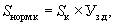 Sнорм.к. - нормативный размер земельного участка в кондоминиуме, м2;Sк - общая площадь жилых помещений в кондоминиуме, м2Уз.д. - удельный показатель земельной доли для зданий разной этажностиТаблица 3.3. Расчет нормативного размера земельного участка в кондоминиумеОбразуемые, изменяемые и ликвидируемые земельные участкиПроектом межевания перераспределяются существующие земельные участки и образуются новые земельные участки. Информация по образуемым, сохраняемым и изменяемым земельным участкам представлена в таблице 3.4.Таблица 3.4 Сведения об образуемых,  изменяемых и сохраняемых земельных участкахУстановление красных линийКрасные линии устанавливаются в соответствии с СП 42.13330.2016 «Градостроительство. Планировка и застройка городских и сельских поселений» и действующими нормативами градостроительного проектирования городского округа город Салават Республики Башкортостан.Красные линии - линии, которые обозначают существующие, планируемые (изменяемые, вновь образуемые) границы территорий общего пользования и (или) границы территорий, занятых линейными объектами и (или) предназначенных для размещения линейных объектов.По красной линии магистральных улиц допускается размещение жилых домов со встроенными или встроенно-пристроенными помещениями общественного назначения, расположенными на первых этажах, кроме учреждений образования, с учетом расчетных показателей по факторам, ограничивающим вредное воздействие на жилую застройку согласно экологическим регламентам, а также решения вопросов транспортного обслуживания объектов в пределах территории квартала или микрорайона.Основные технико-экономические показатели проекта межеванияУправляющий делами Администрации                                            С.А. ЕвграфовНомер  п/пКадастровый номер объекта недвижимостиПлощадь или основная характеристикаКатегория  земельВеды  разрешенного  использованияКадастровая  стоимость  (руб)ПравоОграничение12345678102:59:070139:124Земли  населённых  пунктовРазмещение  индивидуального  гаража78156№ 02:01:66:18/2:2000:506.1  от 10.04.2000  (Постоянное (бессрочное) пользование)202:59:070139:226Земли  населённых  пунктовРазмещение  индивидуального  гаража84709.56№ 02:01:66:18/9.2000:197.1  от 27.10.2000  (Постоянное (бессрочное) пользование)302:59:070139:33200Земли  населённых  пунктовДля реконструкции здания под жилой дом18835808№ 02-04-15/028/2014-013  от 22.10.2014  (Сервитут)402:59:070139:422Земли  населённых  пунктовДля обслуживания бокса71652.9№ 02:59:070139:4-02/115/2017-2  от 16.11.2017  (Собственность)502:59:070139:523Земли  населённых  пунктовДля обслуживания бокса74870.52№ 02-01/18-13/2004-470  от 09.09.2004  (Собственность)№ 02-01/18-25/2004-83  от 09.09.2004  (Аренда)602:59:070139:61151Земли  населённых  пунктовДля обслуживания общежития № 16858371.62Данные отсутствуютДанные отсутствуют702:59:070139:9971 +/-11Земли  населённых  пунктовДля обслуживания, эксплуатации и благоустройства многоквартирных жилых домов5721219.39№ 02-04-15/031/2014-016  от 02.12.2014  (Сервитут)802:59:070139:10814+/-10Земли  населённых  пунктовДля обслуживания, эксплуатации и благоустройства многоквартирных жилых домов4781956.96Данные отсутствуютДанные отсутствуют902:59:070139:112140 +/-17Земли  населённых  пунктовДля обслуживания, эксплуатации и благоустройства многоквартирных жилых домов12663813.8Данные отсутствуютДанные отсутствуют1002:59:070139:121717+/-15Земли  населённых  пунктовДля обслуживания, эксплуатации и благоустройства многоквартирных жилых домов10096526.61Данные отсутствуютДанные отсутствуют1102:59:070139:131125 +/-12Земли  населённых  пунктовДля обслуживания, эксплуатации и благоустройства многоквартирных жилых домов6665658.75Данные отсутствуютДанные отсутствуют1202:59:070139:141503 +/-14Земли  населённых  пунктовДля обслуживания, эксплуатации и благоустройства многоквартирных жилых домов8933471.28Данные отсутствуютДанные отсутствуют1302:59:070139:51 (Граница участка многоконтурная. Количество контуров -13)13+/-1Земли  населённых  пунктовПод объекты газоснабжения8429.85№ 02:59:070139:51-02/115/2018-2  от 13.09.2018  (Аренда)1402:59:070139:592008 +/-16Земли  населённых  пунктовДля обслуживания, эксплуатации и благоустройства многоквартирных жилых домов11960631.92Данные отсутствуютДанные отсутствуют1502:59:070139:67 (Граница участка многоконтурная. Количество контуров - 2)2+/-1Категория не установлена-Данные отсутствуютДанные отсутствуют1602:59:070139:414785 +/-10Категория не установлена-Данные отсутствуютДанные отсутствуют1702:59:070139:42823 +/-2Земли  населённых  пунктовГаражи и автостоянки для постоянного хранения индивидуальных легковых автомобилей74904.79№ 02-04/115-04/215/007/2015-3476/1  от 18.12.2015  (Собственность)АдресТип объектаКол- во квартирКол-во прожива- ющих в домеПлощадь застройкиПлощадь автопарковки машинОзеленениеПлощадка для игр детейФизкультурно-спортивная площадкаПлощадки для отдыха взрослого населенияХозяйственные площадки (контейнерные)Площадки для выгула собакОбщая площадь АдресТип объектаКол- во квартирКол-во прожива- ющих в домеПлощадь застройкиПлощадь автопарковки машинОзеленениеПлощадка для игр детейФизкультурно-спортивная площадкаПлощадки для отдыха взрослого населенияХозяйственные площадки (контейнерные)Площадки для выгула собакОбщая площадь АдресТип объектаКол- во квартирКол-во прожива- ющих в домеПлощадь застройкиПлощадь автопарковки машинОзеленениеПлощадка для игр детейФизкультурно-спортивная площадкаПлощадки для отдыха взрослого населенияХозяйственные площадки (контейнерные)Площадки для выгула собакОбщая площадь АдресТип объектаКол- во квартирКол-во прожива- ющих в домеПлощадь застройкиПлощадь автопарковки машинОзеленениеПлощадка для игр детейФизкультурно-спортивная площадкаПлощадки для отдыха взрослого населенияХозяйственные площадки (контейнерные)Площадки для выгула собакОбщая площадь Гагарина 20/ Чекмарева 2Жилой дом48105967,11120063073,510510,56,310,53002,91Гагарина 22Жилой дом3242466,4280025229,4424,22,524,21600,74Ключевая 10 Жилой дом3259463,7180035441,3595,93,545,91733,35Ключевая 12Жилой дом60691381,57150041448,3696,94,146,93430,81Ключевая 12аЖилой дом721451207,191800870101,514514,58,714,54161,39Ключевая 14/ Советская 13Жилой дом411021193,93102561271,410210,26,1210,23030,85Советская 11Жилой дом48118742,59120070882,611811,87,0811,82881,87Чекмарева 6/ Советская 9Жилой дом481241330,45120074486,812412,47,4412,43517,49Чекмарева 4Жилой дом751681207,7618751008117,616816,810,0816,84420,04Наименование управляющих организаций (включая ТСЖ) / адресАдрес МКДГод постройкиКол-во этажей в домеКол-во подъез-довКол-во квар-тирКол-во прожи-вающих в домеОбщая площадь домаОбщая площадь жилых помещ-енийОбщая пло-щадь нежи-лых поме-щенийУдельный показатель земельной долиНорма-тивный размер земель-ного участка123456789101112ООО "Жилкомзаказчик"Гагарина 20/ Чекмарева 2195843481052660,72660,71,762082,47ООО "Жилкомзаказчик"Гагарина 2219594232421261,11261,11,461218,26ООО "Жилкомзаказчик"Ключевая 10 19604232591267,91267,91,261220,52ООО "Дом Сервис"Ключевая 1220064460693177,93177,901,662554,00ООО "Жилкомзаказчик"Ключевая 12а19594272145294329431,832776,10ООО "Жилкомзаказчик"Ключевая 14/ Советская 13195845411023209,92679,6530,31,271913,73ООО "Жилкомзаказчик"Советская 11195943481182034,9195183,91,181847,08ООО УК Наш домЧекмарева 6/ Советская 91959/20064448124383432851,842289,53ООО "Жилкомзаказчик"Чекмарева 4195842751682958,12958,11,672856,10Перечень образуемых, изменяемых и сохраненных участковПеречень образуемых, изменяемых и сохраненных участковПеречень образуемых, изменяемых и сохраненных участковПеречень образуемых, изменяемых и сохраненных участковПеречень образуемых, изменяемых и сохраненных участковУсловный № земельного участкаОбъектПланируемый вид разрешенного использованияТип земельного участкаПлощадь проектная, м21Жилой домМногоэтажная жилая застройка (Среднеэтажная жилая застройка) 2.5 (4КЖ)изменяемый5295,952Жилой домМногоэтажная жилая застройка (Среднеэтажная жилая застройка) 2.5 (4КЖ)изменяемый2340,983Жилой домМногоэтажная жилая застройка (Среднеэтажная жилая застройка) 2.5 (4КЖ)изменяемый2178,834Жилой домМногоэтажная жилая застройка (Среднеэтажная жилая застройка) 2.5 (4КЖ)изменяемый5700,775Жилой домМногоэтажная жилая застройка (Среднеэтажная жилая застройка) 2.5 (4КЖ)изменяемый7622,066Жилой домМногоэтажная жилая застройка (Среднеэтажная жилая застройка) 2.5 (4КЖ)изменяемый7375,687Жилой домМногоэтажная жилая застройка 
(Среднеэтажная жилая застройка) 2.5 (4КЖ)изменяемый6482,888Жилой домМногоэтажная жилая застройка 
(Среднеэтажная жилая застройка) 2.5 (4КЖ)изменяемый3400,929Жилой домМногоэтажная жилая застройка 
(Среднеэтажная жилая застройка) 2.5 (4КЖ)изменяемый3846,1810ГаражДля объектов общественно-делового значениясохраняемый25,9111ГаражДля объектов общественно-делового значениясохраняемый23,0612ГаражДля объектов общественно-делового значениясохраняемый21,7213ГаражДля объектов общественно-делового значениясохраняемый23,6114ГаражДля объектов общественно-делового значениясохраняемый22,5715Улично-дорожная сетьЗемельные участки (территории) общего пользования 12.0образуемый2568,9516Улично-дорожная сетьЗемельные участки (территории) общего пользования 12.0образуемый1958,8417Улично-дорожная сетьЗемельные участки (территории) общего пользования 12.0образуемый1810,2618Улично-дорожная сетьЗемельные участки (территории) общего пользования 12.0образуемый2894,1919ТПКоммунальное обслуживание 3.1изменяемый85,212002:59:070139:67(1)Для размещения газопроводовсохраняемый12102:59:070139:67(2)Для размещения газопроводовсохраняемый12202:59:070139:51(1)Для размещения газопроводовсохраняемый12302:59:070139:51(2)Для размещения газопроводовсохраняемый12402:59:070139:51(3)Для размещения газопроводовсохраняемый12502:59:070139:51(4)Для размещения газопроводовсохраняемый12602:59:070139:51(5)Для размещения газопроводовсохраняемый12702:59:070139:51(6)Для размещения газопроводовсохраняемый12802:59:070139:51(7)Для размещения газопроводовсохраняемый12902:59:070139:51(8)Для размещения газопроводовсохраняемый13002:59:070139:51(9)Для размещения газопроводовсохраняемый13102:59:070139:51(10)Для размещения газопроводовсохраняемый13202:59:070139:51(11)Для размещения газопроводовсохраняемый13302:59:070139:51(12)Для размещения газопроводовсохраняемый13402:59:070139:51(13)Для размещения газопроводовсохраняемый1Условный № образуемого земельного участкаПланируемый вид разрешенного использованияПлощадь в границах квартала, м²1Ранее сформированные земельные участки131,872Изменяемые земельные участки44329,463Образуемый земельный участок9232,24Всего53693,57